2018 to 2019Ajinkya 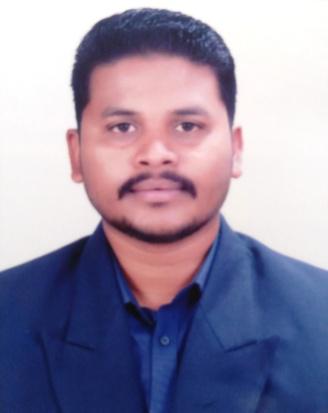 Ajinkya-391813@2freemail.com Technical support executive with 9 years india experienceEXECUTIVE PROFILEInformation technology specialist with 9 years of experience supporting software and hardware systems. Experience includes designing point of sale (POS) solutions. Background includes installing, configuring, modifying, and troubleshooting Windows operating systems and software, as well as experience determining, planning, acquiring, and implementing systems to track client information. Additional expertise gained creating and maintaining a company lan network and servers.CAREER ACHIEVEMENTSImplemented wide-area network to increase availability of field data at corporate headquarters and improve communications with field technicians.Followed departmental procedures to purchase, configure, and install new and recycled hardware systems, maintaining corporate standards for system compatibility.Designed and implemented database to track network equipment, computers, servers, and software.Designed and maintain local area network and server administration.LANGUAGESEnglish – excellent and very good command on reading,writing and speaking.Hindi. – excellent and very good command on reading,writing and speaking.WORK EXPERIENCECustomer Support Executive.Joister Infoserve Pvt Ltd, Nashik, MH 	Monitor network performance and troubleshoot problem areas as needed.Configure routers and link up with isp with technical configuration settings.Oversee installation, configuration, maintenance, and troubleshooting of end user workstation,Hardware, software, and peripheral devices.Ensure network connectivity of all servers, workstations, telephony equipment, and other network appliances. 	Monitor and test network performance and provide network performance statistics and reports. 	sales of broadband connections.1 | P a g e2010 to 20122013 to 2018TECHNICAL SUPPORT EXECUTIVEAditya Computers, Nashik, MHSet up workstations with computers and necessary peripheral devices (routers, printers etc.) Check computer hardware (HDD, mouses, keyboards etc.) to ensure functionalityInstall and configure appropriate software and functions according to specifications Develop and maintain local networks in ways that optimize performance 	Ensure security and privacy of networks and computer systems 	Provide orientation and guidance to users on how to operate new software and computer equipmentOrganize and schedule upgrades and maintenance without deterrring others from completing their work Perform troubleshooting to diagnose and resolve problems (repair or replace parts, debugging etc.)Maintain records/logs of repairs and fixes and maintenance schedule Identify computer or network equipment shortages and place orders.TECHNICAL SUPPORT PERSONRCSS TRADING, Nashik, MHGive technical support to hotels, banks, MIDC companies, and offices and do work of computer installations, repairing, and assembly and windows repairs.Achievement - I was selected for specially bank and hotel annual maintenance service from our organization.EDUCATIONCompleted 12th Hsc ( higher secondary certificate ) in feb-2008 batch from hpt arts and ryk science collage nashik.Completed 10th Ssc ( secondary school certificate ) in Mar-2004 batch from gokhale education society high school nashik.SEMINARS AND WORKSHOPS•Attended seminars of followingSneh Desai (motivational speaker) seminar name-Change your lifeAnand Bansode (motivational speaker) seminar name- the limitless you.OTHER INTERESTWatching motivational videos,Reading Technical books,Driving car,Listening Music.JCHNPP ( jetking certified hardware & networking professional premium ) Jetking NasikJCHNPP ( jetking certified hardware & networking professional premium ) Jetking NasikJune 2011A GradeCCNAJetking NasikJune 2011A GradeLinuxJetking NasikJune2011A GradeMS-CITSai computer nashikJune 200766 %Tally 9.0Sai computer nashik Oct 2007Sai computer nashik Oct 200768%